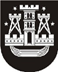 KLAIPĖDOS MIESTO SAVIVALDYBĖS TARYBASPRENDIMASDĖL KLAIPĖDOS MIESTO SAVIVALDYBĖS TARYBOS 2016 M. VASARIO 12 D. SPRENDIMO NR. T2-28 „DĖL KLAIPĖDOS MIESTO SAVIVALDYBĖS 2016 METŲ BIUDŽETO PATVIRTINIMO“ PAKEITIMO2016 m. gegužės 26 d. Nr. T2-132KlaipėdaVadovaudamasi Lietuvos Respublikos vietos savivaldos įstatymo 16 straipsnio 2 dalies 15 ir 17 punktais ir 18 straipsnio 1 dalimi, Klaipėdos miesto savivaldybės taryba nusprendžia:1. Pakeisti Klaipėdos miesto savivaldybės tarybos 2016 m. vasario 12 d. sprendimą Nr. T2-28 „Dėl Klaipėdos miesto savivaldybės 2016 metų biudžeto patvirtinimo“: 1.1. pakeisti 1 punktą ir jį išdėstyti taip:„1. Patvirtinti Klaipėdos miesto savivaldybės 2016 metų biudžetą – 143881,3 tūkst. eurų prognozuojamų pajamų, 143881,3 tūkst. eurų asignavimų, iš jų: 3579,7 tūkst. eurų paskoloms grąžinti, 45179,3 tūkst. eurų asignavimų iš specialios tikslinės dotacijos valstybinėms (valstybės perduotoms savivaldybėms) funkcijoms atlikti, mokinio (klasės, grupės) krepšeliui finansuoti, savivaldybėms perduotoms įstaigoms išlaikyti, savivaldybių mokykloms (klasėms), turinčioms specialiųjų ugdymosi poreikio mokinių, finansuoti, atliekų tvarkymo sistemos infrastruktūros plėtrai, valstybės kapitalo investicijų programoje numatytiems projektams finansuoti, savivaldybėms vietinės reikšmės keliams (gatvėms) tiesti, taisyti, prižiūrėti ir saugaus eismo sąlygoms užtikrinti ir valstybės finansinei paramai parvežant į Lietuvą užsienyje mirusių (žuvusių) Lietuvos Respublikos piliečių palaikus teikti, dotacijos krantotvarkos programos priemonėms įgyvendinti ir aplinkos teršimo šaltiniams pašalinti, Europos Sąjungos finansinės paramos lėšų projektams finansuoti  (1 ir 2 priedas).“; 1.2. pakeisti 2 punktą ir jį išdėstyti taip:„2. Patvirtinti savivaldybės biudžeto asignavimus išlaidoms – 123299,0 tūkst. eurų, iš jų darbo užmokesčiui – 53516,4 tūkst. eurų, ir turtui įsigyti – 20582,3 tūkst. eurų.“;1.3. pakeisti 1 priedą „Klaipėdos miesto savivaldybės 2016 metų biudžetas“:1.3.1. pakeisti dalies „Pajamos“ 9 punktą ir jį išdėstyti taip:1.3.2. pakeisti dalies „Pajamos“ 10 punktą ir jį išdėstyti taip:1.3.3. pakeisti dalies „Pajamos“ 11 punktą ir jį išdėstyti taip:1.3.4. pakeisti dalies „Pajamos“ 40 punktą ir jį išdėstyti taip:1.3.5. papildyti dalį „Asignavimai“ 462 punktu:1.3.6. papildyti dalį „Asignavimai“ 463 punktu:1.3.7. pakeisti dalies „Pajamos“ 47 punktą ir jį išdėstyti taip:1.3.8. pakeisti dalies „Pajamos“ 48 punktą ir jį išdėstyti taip:1.3.9. pakeisti dalies „Pajamos“ 64 punktą ir jį išdėstyti taip:1.3.10. pakeisti dalies „Asignavimai“ 77 punktą ir jį išdėstyti taip:1.3.11. pakeisti dalies „Asignavimai“ 78 punktą ir jį išdėstyti taip:1.3.12. pakeisti dalies „Asignavimai“ 82 punktą ir jį išdėstyti taip:1.3.13. pakeisti dalies „Asignavimai“ 83 punktą ir jį išdėstyti taip:1.3.14. pakeisti dalies „Asignavimai“ 89 punktą ir jį išdėstyti taip:1.3.15. papildyti dalį „Asignavimai“ 921 punktu:1.3.16. pakeisti dalies „Asignavimai“ 95 punktą ir jį išdėstyti taip:1.3.17. pakeisti dalies „Asignavimai“ 100 punktą ir jį išdėstyti taip:1.3.18. pakeisti dalies „Asignavimai“ 104 punktą ir jį išdėstyti taip:1.3.19. papildyti dalį „Asignavimai“ 1041 punktu:1.3.20. pakeisti dalies „Asignavimai“ 111 punktą ir jį išdėstyti taip:1.3.21. pakeisti dalies „Asignavimai“ 112 punktą ir jį išdėstyti taip:1.3.22. pakeisti dalies „Asignavimai“ 114 punktą ir jį išdėstyti taip:1.3.23. papildyti dalį „Asignavimai“ 1162 punktu:1.3.24. pakeisti dalies „Asignavimai“ 117 punktą ir jį išdėstyti taip:1.3.25. pakeisti dalies „Asignavimai“ 119 punktą ir jį išdėstyti taip:1.3.26. pakeisti dalies „Asignavimai“ 124 punktą ir jį išdėstyti taip:1.3.27. pakeisti dalies „Asignavimai“ 126 punktą ir jį išdėstyti taip:1.3.28. pakeisti dalies „Asignavimai“ 135 punktą ir jį išdėstyti taip:1.3.29. pakeisti dalies „Asignavimai“ 138 punktą ir jį išdėstyti taip:1.4. pakeisti 2 priedą „Klaipėdos miesto savivaldybės 2016 metų biudžeto asignavimai pagal programas“:1.4.1. pakeisti 5 punktą ir jį išdėstyti taip:1.4.2. pakeisti 10 punktą ir jį išdėstyti taip:1.4.3. pakeisti 12 punktą ir jį išdėstyti taip:1.4.4. pakeisti 13 punktą ir jį išdėstyti taip:1.4.5. pakeisti 14 punktą ir jį išdėstyti taip:1.4.6. pakeisti 17 punktą ir jį išdėstyti taip:2. Skelbti šį sprendimą Klaipėdos miesto savivaldybės interneto svetainėje. „9.DOTACIJOS (10+11+47)46777,2“;„10.Europos Sąjungos finansinės paramos lėšos2097,7“;„11.Specialios tikslinės dotacijos (12+33+34+38+39+391+392+40)44564,5“;„40.Valstybės kapitalo investicijų programoje numatytiems projektams finansuoti (41+...+463)3728,2“;„462.Klaipėdos Vytauto Didžiojo gimnazijos S. Daukanto g. 31, Klaipėdos m., modernizavimas103,0“;„463.Klaipėdos Hermano Zudermano gimnazijos Debreceno g. 29, Klaipėdos m., modernizavimas31,8“;„47.Kitos dotacijos ir lėšos iš kitų valdymo lygių (48)115,0“;„48.Dotacija krantotvarkos programos priemonėms įgyvendinti ir aplinkos teršimo šaltiniams pašalinti115,0“;„64.Iš viso (1+9+49+60)143881,3“;„77.Miesto ūkio departamentas28067,724445,4295,8    3622,3“;„78.Aplinkos apsaugos programa 5398,25393,6 4,6“;„82.Aplinkos apsaugos programa (dotacijos krantotvarkos programos priemonėms įgyvendinti ir aplinkos teršimo šaltiniams pašalinti lėšos)115,0 115,0“ ;„83.Aplinkos apsaugos rėmimo specialioji programa 309,8 305,24,6“;„89.Ugdymo proceso užtikrinimo programa1989,61448,5541,1“;„921.Ugdymo proceso užtikrinimo programa  (specialios tikslinės dotacijos valstybės kapitalo investicijų programoje numatytiems projektams finansuoti lėšos)134,8134,8“;„95.Ugdymo ir kultūros departamentas71925,671377,2 44154,7548,4 “;„100.Ugdymo proceso užtikrinimo programa62067,661855,340366,1212,3“;„104.Ugdymo proceso užtikrinimo programa (specialios tikslinės dotacijos mokinio (klasės, grupės) krepšeliui finansuoti lėšos)31946,031894,923530,951,1“ ;„1041.Ugdymo proceso užtikrinimo programa (Europos Sąjungos finansinės paramos lėšos)402,0402,05,2“;„111.Socialinių reikalų departamentas15852,915751,24260,2101,7“;„112.Socialinės atskirties mažinimo programa14220,314140,03410,580,3“;„114.Socialinės atskirties mažinimo programa (savivaldybės biudžeto lėšos)8520,08505,12095,214,9“;„1162.Socialinės atskirties mažinimo programa (Europos Sąjungos finansinės paramos lėšos)97,897,865,6“ ;„117.Socialinės atskirties mažinimo programa (specialios tikslinės dotacijos valstybinėms (valstybės perduotoms savivaldybėms) funkcijoms atlikti lėšos)3780,73780,7882,8“;„119.Socialinės paslaugos2058,82058,8882,8“;„124.Sveikatos apsaugos programa1632,61611,2849,7  21,4“;„126.Sveikatos apsaugos programa  (savivaldybės biudžeto lėšos)161,7160,24,11,5“ ;„135.Iš viso 143881,3123299,053516,420582,3“;„138.Iš viso asignavimų (135-137):140301,6123299,053516,417002,6“;„5.Aplinkos apsaugos programa Investicijų ir ekonomikos departamentas 560,8560,8“;„5.Aplinkos apsaugos programa Urbanistinės plėtros departamentas25,025,0“;„5.Aplinkos apsaugos programa Miesto ūkio departamentas 5398,25393,64,6“;„5.Aplinkos apsaugos programa Iš viso programai5984,05393,6590,4“;„10.Ugdymo proceso užtikrinimo programaInvesticijų ir ekonomikos departamentas719,77,12,4712,6“„10.Ugdymo proceso užtikrinimo programaMiesto ūkio departamentas 1989,61448,5541,1„10.Ugdymo proceso užtikrinimo programaUgdymo ir kultūros departamentas62067,661855,340366,1212,3„10.Ugdymo proceso užtikrinimo programaIš viso programai64776,963310,940368,51466,0;„12.Socialinės atskirties mažinimo programa Investicijų ir ekonomikos departamentas 236,8236,8“„12.Socialinės atskirties mažinimo programa Miesto ūkio departamentas1002,8195,2807,6„12.Socialinės atskirties mažinimo programa Socialinių reikalų departamentas14220,314140,03410,580,3„12.Socialinės atskirties mažinimo programa Iš viso programai15459,914335,23410,51124,7;„13.Sveikatos apsaugos programaSavivaldybės administracija78,278,2“„13.Sveikatos apsaugos programaInvesticijų ir ekonomikos departamentas705,5705,5„13.Sveikatos apsaugos programaSocialinių reikalų departamentas1632,61611,2849,721,4„13.Sveikatos apsaugos programaIš viso programai2416,31611,2849,7805,1;„14.Iš viso:143881,3123299,053516,420582,3“;„17.Iš viso asignavimų (14–16):140301,6123299,053516,417002,6“.Savivaldybės mero pavaduotojasArtūras Šulcas